Кемеровский городской Совет
народных депутатов
седьмой созыв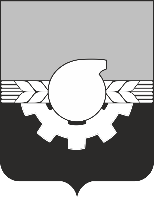 тридцать седьмое заседаниеРЕШЕНИЕот 26.04.2024	№ О внесении изменений в решение Кемеровского городского Совета народных депутатов от 29.06.2018 № 146 «Об утверждении местных нормативов градостроительного проектирования города Кемерово»В соответствии со статьей 16 Федерального закона от 06.10.2003 
№ 131-ФЗ «Об общих принципах организации местного самоуправления 
в Российской Федерации», статьей 29.4  Градостроительного кодекса Российской Федерации Кемеровский городской Совет народных депутатовРЕШИЛ:1. Внести в решение Кемеровского городского Совета народных депутатов от 29.06.2018 № 146 «Об утверждении местных нормативов градостроительного проектирования города Кемерово» (далее – решение) следующие изменения:1.1. Преамбулу решения изложить в следующей редакции:«В соответствии со статьей 16 Федерального закона от 06.10.2003 № 131-ФЗ «Об общих принципах организации местного самоуправления в Российской Федерации», статьей 29.4 Градостроительного кодекса Российской Федерации Кемеровский городской Совет народных депутатов решил».1.2. Пункт 5 решения изложить в следующей редакции:«5. Контроль за исполнением данного решения возложить на комитет Кемеровского городского Совета народных депутатов по развитию городского хозяйства (Колесников А.Я.).».1.3. В пункте 3 раздела I  приложения к решению строку 3 изложить в следующей редакции:«».1.4. В пункте 1 раздела II приложения к решению слова  «планов социально-экономического развития города Кемерово до 2025 года, утвержденных постановлением Кемеровского городского Совета народных депутатов от 28.09.2007 № 169» заменить словами «решения Кемеровского городского Совета народных депутатов от 27.12.2019 № 294 «Об утверждении стратегии социально-экономического развития города Кемерово до 2035 года», постановления администрации города Кемерово от 30.04.2020 №  1253 «Об утверждении плана мероприятий по реализации Стратегии социально-экономического развития города Кемерово».1.5. В пункте 2 раздела II приложения к решению слова «СП 31.13330.2012. Свод правил. Водоснабжение. Наружные сети и сооружения. Актуализированная редакция СНиП 2.04.02-84*", утвержденным приказом Министерства регионального развития Российской Федерации от 29.12.2011 № 635/14» заменить словами «приказом Минстроя России от 27.12.2021 № 1016/пр «Об утверждении СП 31.13330.2021 «СНиП 2.04.02-84* Водоснабжение. Наружные сети и сооружения», слова «СП 32.13330.2012. Свод правил. Канализация. Наружные сети и сооружения. Актуализированная редакция СНиП 2.04.03-85», утвержденным приказом Министерства регионального развития Российской Федерации от 29.12.2011 № 635/11» заменить словами «приказом Минстроя России от 25.12.2018 № 860/пр «Об утверждении СП 32.13330.2018 «СНиП 2.04.03-85 Канализация. Наружные сети и сооружения». 1.6.  В пункте 5 раздела II приложения к решению слова  «порядка оповещения и информирования населения города Кемерово об угрозе возникновения или возникновении чрезвычайных ситуаций мирного и военного времени согласно постановлению администрации города Кемерово от 27.12.2013 № 3892 «О своевременном оповещении и информировании населения города Кемерово об угрозе возникновения или возникновении чрезвычайных ситуаций мирного и военного времени» заменить словами «порядка оповещения и информирования населения города Кемерово, утвержденного постановлением администрации города Кемерово от 28.06.2021 № 1880», слова «положения о городском звене территориальной подсистемы Кемеровской области единой государственной системы предупреждения и ликвидации чрезвычайных ситуаций и перечня сил постоянной готовности городского звена территориальной подсистемы Кемеровской области единой государственной системы предупреждения и ликвидации чрезвычайных ситуаций, утвержденных постановлением администрации города Кемерово от 31.12.2014 № 3506 «О городском звене территориальной подсистемы Кемеровской области единой государственной системы предупреждения и ликвидации чрезвычайных ситуаций» заменить словами «положения о городском звене территориальной подсистемы Кемеровской области единой государственной системы предупреждения и ликвидации чрезвычайных ситуаций, утвержденного постановлением администрации города Кемерово от 30.10.2020 № 3120».1.7.  В пункте 6 раздела II приложения к решению слова «СП 257.1325800.2016. Свод правил. Здания гостиниц. Правила проектирования», утвержденного приказом Министерства строительства и жилищно-коммунального хозяйства Российской Федерации от 20.10.2016 № 724/пр» заменить словами «СП 257.1325800.2020 «Здания гостиниц. Правила проектирования», утвержденного приказом Минстроя России от 30.12.2020 № 922/пр».1.8.  В пункте 2.2 раздела III приложения к решению слова «СП 59.13330.2016. Свод правил. Доступность зданий и сооружений для маломобильных групп населения. Актуализированная редакция СНиП 35-01-2001», утвержденного приказом Министерства строительства и жилищно-коммунального хозяйства Российской Федерации от 14.11.2016 № 798/пр, «СП 113.13330.2016. Свод правил. Стоянки автомобилей. Актуализированная редакция СНиП 21-02-99*», утвержденного приказом Министерства строительства и жилищно-коммунального хозяйства Российской Федерации от 07.11.2016 № 776/пр» заменить словами «СП 59.13330.2020 «СНиП 35-01-2001 Доступность зданий и сооружений для маломобильных групп населения», утвержденного приказом Минстроя России от 30.12.2020 № 904/пр, «СП 113.13330.2023 «СНиП 21-02-99* Стоянки автомобилей», утвержденного приказом Минстроя России от 05.10.2023 № 718/пр».2. Опубликовать настоящее решение в сетевом издании «Электронный бюллетень органов местного самоуправления города Кемерово» (доменное имя сайта в информационно-телекоммуникационной сети Интернет – pravo-kemerovo.ru).3. Настоящее решение вступает в силу после его официального опубликования.4. Контроль за исполнением данного решения возложить на комитет Кемеровского городского Совета народных депутатов по развитию городского хозяйства (Колесников А.Я.).Председатель 
Кемеровского городского Совета народных депутатов                                                              Ю.А. АндреевГлава города                                                                                         Д.В. АнисимовОбъекты, необходимые для размещения муниципальных дошкольных образовательных организаций72 места на 1 тыс. человек800 м в условиях стесненной городской застройки,500 м в зонах многоквартирной жилой застройки,800 м в зонах индивидуальной жилой застройки